Фото ДО реализации проекта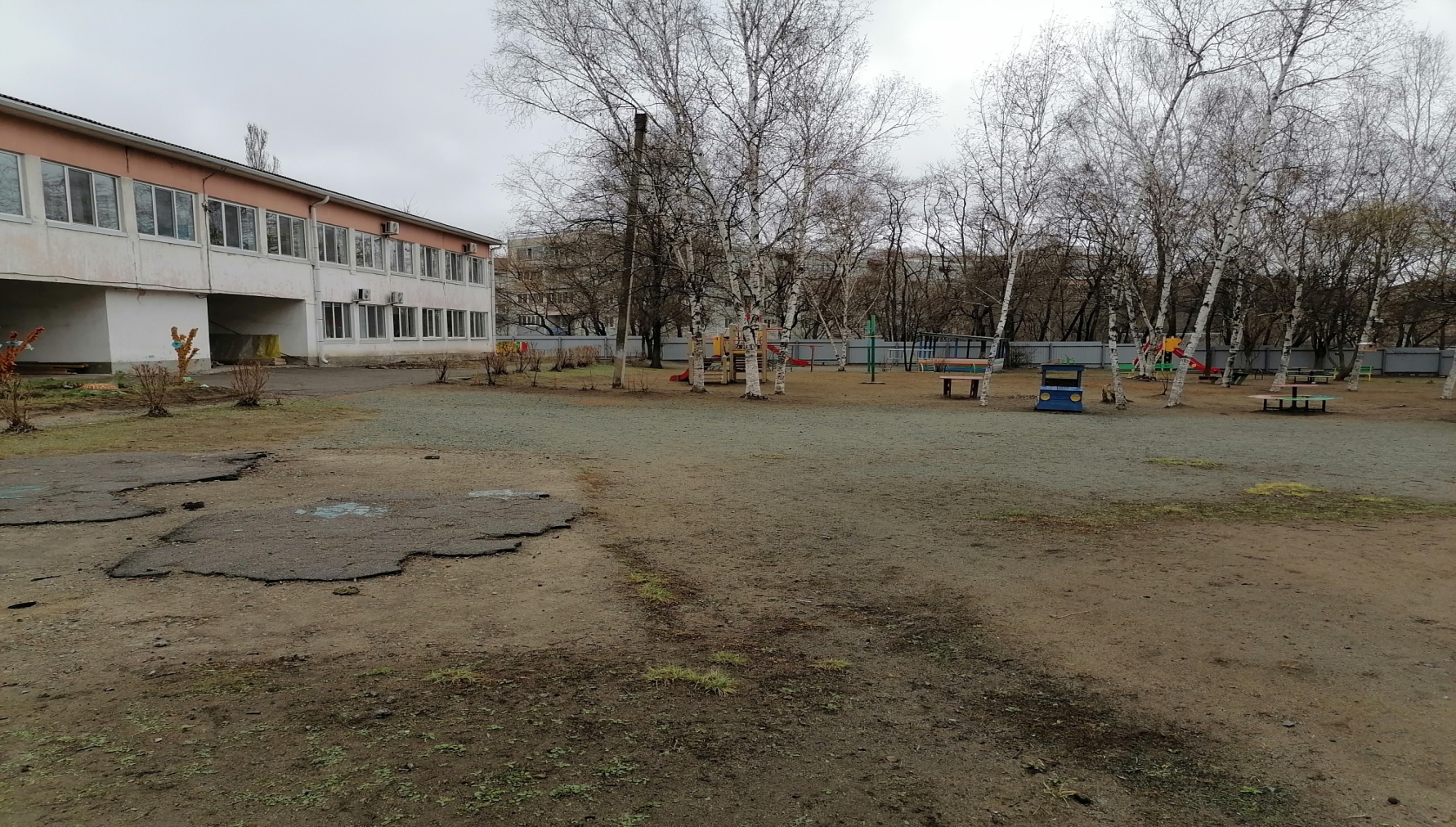 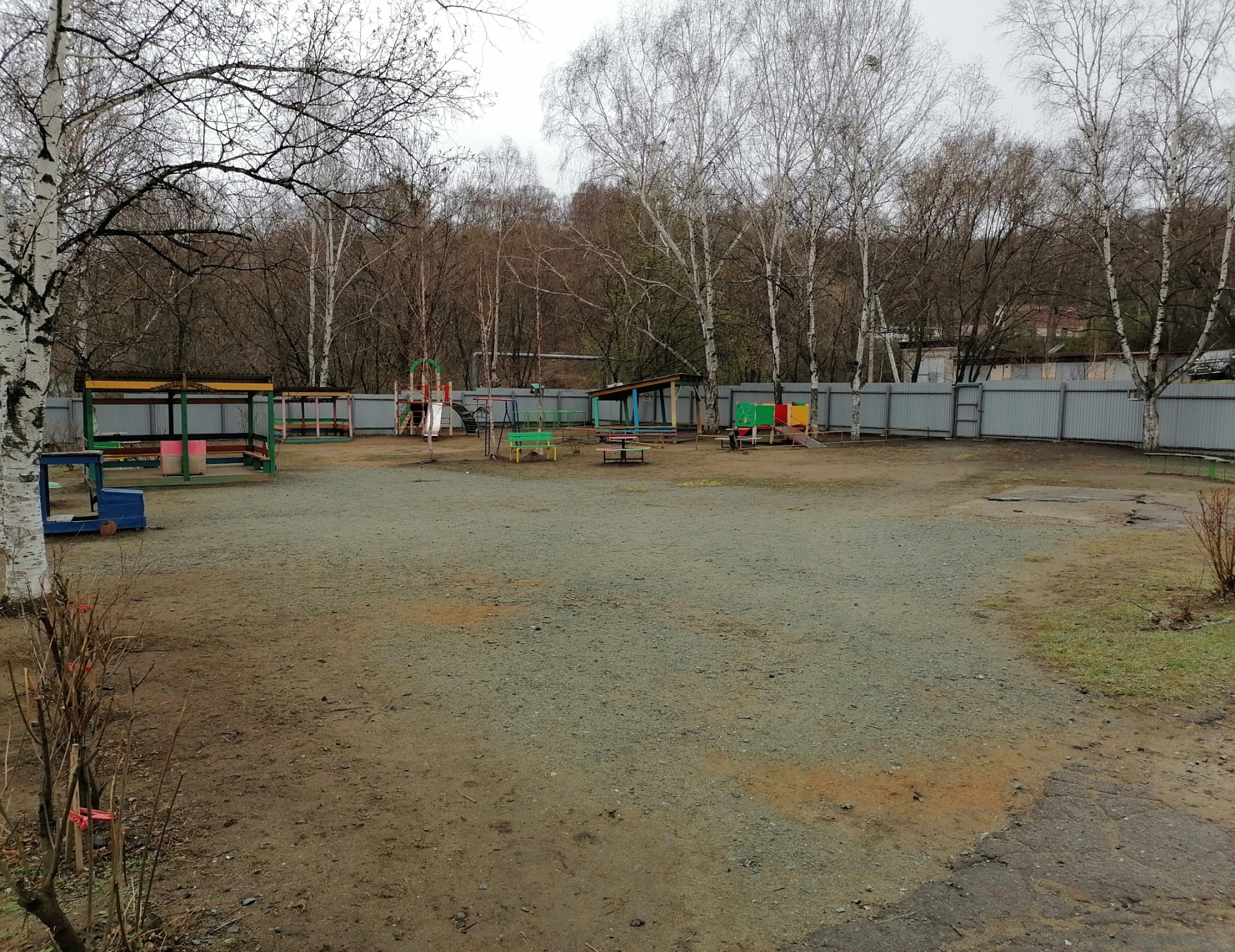 